Le contrôle des comptes fournisseursTest 2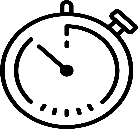 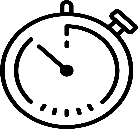 Contrôler le plus rapidement possible un extrait du grand-livre fournisseurs !Date : 30/03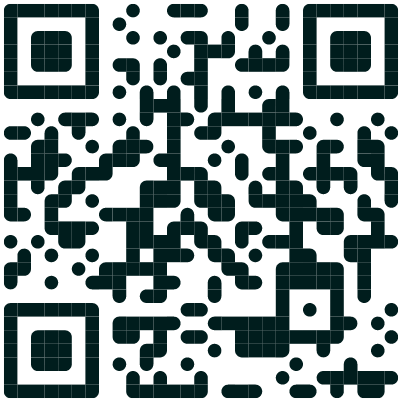 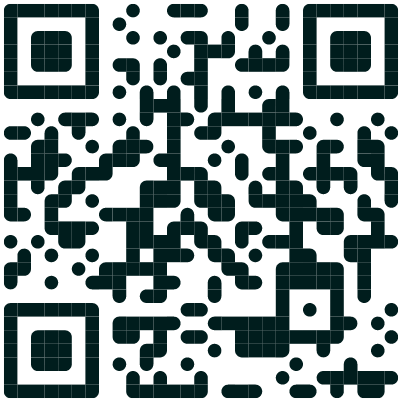  En lettrant le compte (annexe 1)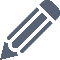 	En justifiant les valeurs non lettrées et l’action à mener (annexe 1)En présentant l’écriture comptable de régularisation (annexe 2)En mettant à jour le compte fournisseur (annexe 1)  En renseignant la page web 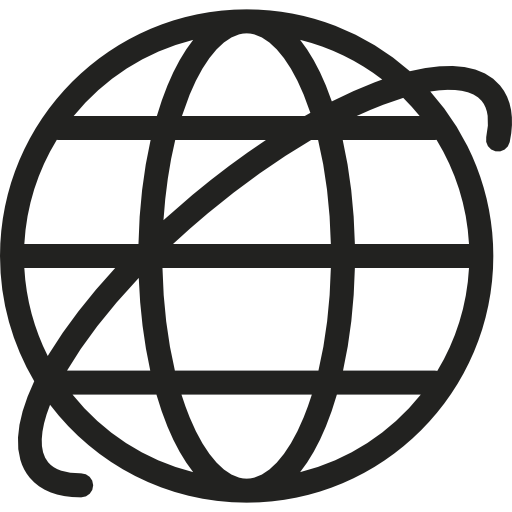 « Test 2 – Le contrôle des comptes fournisseurs »(1)Aide utile Annexe 1 – Extrait du grand livre des fournisseurs au 30 marsProchaine lettre AAProchaine lettre BAAnnexe 2 – Journal des opérations diversesUn test pour savoir si je sais…Lettrer des comptes de tiersRelever et justifier les éléments non pointésDéfinir les actions à mener suite au lettragePrésenter les écritures comptables de rectification des anomaliesMettre à jour un compte fournisseurTypeQue dois-je faire ?Comptes comptablesde régularisationFacture non régléeFacture réglée avec arrondiFacture avec escompte de règlementFacture réglée - Erreur de compte lors du règlementFacture réglée avec anomalie lors du règlementErreur de saisie de la valeurErreur d’imputation débit/CréditDouble enregistrementRèglement - Erreur de compte fournisseurRèglement avec arrondiRèglement avec escompteAttendre l’échéance de la facturePayer la facturePayer la facture et passer l’écriture comptablePasser l’écriture comptable de régularisationNe rien faire – Régularisation comptable lors du règlementNe rien faire – Régularisation comptable autre compte401DAN00 Fournisseur Danival401MEL00 Fournisseur Melvita401RAP00 Fournisseur Rapunzel401SOY00 Fournisseur Soy401SUP00 Fournisseur Superdiet445660 TVA déductible sur biens et services445710 TVA collectée512000 Banque658000 Charges diverses de gestion courante665000 Escomptes accordés758000 Produits divers de gestion courante765000 Escomptes obtenusContrepassation écriture initiale et passation écriture rectifiée (401 D / 512 C)401RAP00 Fournisseur RAPUNZEL401RAP00 Fournisseur RAPUNZEL401RAP00 Fournisseur RAPUNZEL401RAP00 Fournisseur RAPUNZEL401RAP00 Fournisseur RAPUNZEL401RAP00 Fournisseur RAPUNZEL401RAP00 Fournisseur RAPUNZEL401RAP00 Fournisseur RAPUNZELCondition de règlement : au comptant sous 30 jours fin de moisCondition de règlement : au comptant sous 30 jours fin de moisCondition de règlement : au comptant sous 30 jours fin de moisCondition de règlement : au comptant sous 30 jours fin de moisCondition de règlement : au comptant sous 30 jours fin de moisCondition de règlement : au comptant sous 30 jours fin de moisCondition de règlement : au comptant sous 30 jours fin de moisCondition de règlement : au comptant sous 30 jours fin de moisJLDateLibelléÉch.DébitLtCréditSolde1AN01/01Solde à nouveau0.000.000.00   2AC10/01Facture F220306 - Rapunzel09/02 956,20 -956,20 3BQ18/01Vir 52263 - Rapunzel 956,20 0.00   4AC19/02Facture F220416 - Rapunzel21/03 2 560,50 -2 560,50 5BQ24/02Vir 52526 - Rapunzel 2 560,50 0.00   6AC18/03Facture F220522- Rapunzel17/04 356,20 -356,20 7AC19/03Facture F220524 - Rapunzel18/04 5 230,50 -5 586,70 8Opération non pointéeMontantJustificationAction401DAN00 Fournisseur DANIVAL401DAN00 Fournisseur DANIVAL401DAN00 Fournisseur DANIVAL401DAN00 Fournisseur DANIVAL401DAN00 Fournisseur DANIVAL401DAN00 Fournisseur DANIVAL401DAN00 Fournisseur DANIVAL401DAN00 Fournisseur DANIVALCondition de règlement : sous 30 jours Condition de règlement : sous 30 jours Condition de règlement : sous 30 jours Condition de règlement : sous 30 jours Condition de règlement : sous 30 jours Condition de règlement : sous 30 jours Condition de règlement : sous 30 jours Condition de règlement : sous 30 jours JLDateLibelléÉchéanceDébitLtCréditSolde1AN01/01Solde à nouveau0.000.000.00   2AC05/01Facture F220305- Danival04/0215 258,30 -15 258,30 3BQ11/01VIR 958622- Danival15 258,30 0.00   4AC12/01Facture F220308- Danival11/02 895,50 -895,50 5BQ20/01VIR 958654- Danival 895,50 0.00   6AC25/02Facture F220420- Danival27/03 1 519,88 -1 519,88 7BQ27/02VIR 958789 - Danival 1 520,00  0,12 8AC05/03Facture F220514- Danival04/04 1 245,30 -1 245,18 9BQ16/03VIR 958789 - Danival 1 245,30  0,12 10AC17/03Facture F220520 - Danival16/04 1 879,64 -1 879,52 11BQ28/03VIR 958790 - Rapunzel 5 230,50  3 350,98 1213Opération non pointéeMontantJustificationActionBORDEREAU de SAISIE(Laisser une ligne entre chaque opération)BORDEREAU de SAISIE(Laisser une ligne entre chaque opération)BORDEREAU de SAISIE(Laisser une ligne entre chaque opération)BORDEREAU de SAISIE(Laisser une ligne entre chaque opération)Mois de : 30/03JourJLN° de compteLibellé écritureDébitCréditTOTAUX